Пояснительная запискак проекту постановления администрации Ханты-Мансийского района «О внесении изменений в постановления администрации Ханты-Мансийского района от 12.11.2018 №336 «Об утверждении муниципальной программы «Развитие спорта и туризма на территории Ханты-Мансийского района на 2019 - 2023 годы»Настоящий проект постановления «О внесении изменений в постановления администрации Ханты-Мансийского района от 12.11.2018 №336 «Об утверждении муниципальной программы «Развитие спорта и туризма на территории Ханты-Мансийского района на 2019 - 2023 годы»  (далее – Проект) вносится отделом по культуре, спорту и социальной политике администрации Ханты-Мансийского района в соответствии с решениями Думы Ханты-Мансийского района от 11.12.2020 года № 664 и 05.03.2021 года № 713, подготовлен в соответствии с постановлением администрации Ханты-Мансийского района от 07.09.2018 № 246 «О модельной муниципальной программе Ханты-Мансийского района, порядке принятия решения о разработке муниципальных программ Ханты-Мансийского района, их формирования, утверждения и реализации».В соответствии с актуальными изменениями нормативной правовой базы Российской Федерации изменено наименование и формула расчета целевого показателя 3 таблицы 1 «Доля граждан, систематически занимающихся физической культурой и спортом, от общей численности проживающих в районе, %» без изменения значения показателя.Проектом предусматривается уточнение финансирования по муниципальной программе на 2020 год в сумме 102 803,5 тыс. рублей, на 2021 год в сумме 107 037,3 тыс. рублей, на 2022 год в сумме 106 124,9 тыс. рублей, на 2023 год в сумме 106 260,7 тыс. рублей, в том числе в разрезе пунктов:по пункту 1.2. Основное мероприятие: Развитие и укрепление материально-технической базы спортивной и туристической инфраструктуры (показатели 8, 10) на 2020 год в сумме 3895,7 тыс. рублей,  на 2021 год в сумме 1045,3 тыс. рублей, на 2022 год в сумме 132,9 тыс. рублей, на 2023 год в сумме 268,7 тыс. рублей; по пункту 1.2.2 в соответствии с законом от 26.11.2020 №106-оз «О бюджете Ханты-Мансийского автономного округа – Югры на 2021 год и на плановый период 2022 и 2023 годов»  изменено наименование мероприятия «Субсидии на софинансирование расходов муниципальных образований по обеспечению физкультурно-спортивных организаций, осуществляющих подготовку спортивного резерва, спортивным оборудованием, экипировкой и инвентарем, медицинским сопровождением, тренировочного процесса, тренировочными сборами и обеспечению их участия в соревнованиях»;по пункту 1.2.6 Основное мероприятие: Разработка проектно-сметной документации на капитальный ремонт объекта: «Здание лыжной базы, назначение: нежилое, 1 – этажный, общая площадь 123.6 кв.м, инв. № 71:129:000:000031570, лит. А, адрес (местоположение) объекта: Тюменская область, Ханты-Мансийский автономный округ – Югра, Ханты-Мансийский район, сельское поселение Луговской, п. Луговской, ул. Гагарина, д.4б» на 2021 год в сумме 279,6 тыс. рублей.Добавлен пункт 1.2.7 Мероприятие: «Ремонт физкультурно-спортивного комплекса п.Горноправдинск Ханты-Мансийского района» с финансированием на 2020 год - в сумме 3547,3 тыс. рублей.Внесены коррективы по п. 1.3.5 Мероприятие: «Создание условий для удовлетворения потребности населения района в оказании туристских услуг (содержание учреждения МБУ «ДЦ «Имитуй»)» с финансированием на 2020 год - в сумме 8 907,7 тыс. рублей.по пункту 1.2.10 наименование основного мероприятие меняется на: «Софинансирование мероприятий на расходы муниципальных образований по развитию сети спортивных объектов шаговой доступности» и корректируется выделение денежных средств: на 2021 год в сумме 446,8  тыс. рублей, на 2022 год в сумме 50,9 тыс. рублей, на 2023 год в сумме 186,7 тыс. рублей, в том числе за счет изменения размеров субсидии, предоставляемой бюджетом Ханты-Мансийского автономного округа – Югры.Таблица № 4 «Сводные показатели муниципальных заданий» дополнена строкой 5 с указанием целевого показателя муниципального бюджетного учреждения «Досуговый центр «Имитуй» на 2020-2023 годы. В строке 5 отсутствует неустановленный целевой показатель за 2019 год.Вносимые в муниципальную программу изменения не повлекут за собой изменение целевых показателей.Проект не содержит сведения, содержащие государственную и иную охраняемую законом тайну, сведения для служебного пользования, а так же сведения, содержащие персональные данные. Проект постановления в установленном порядке размещен на официальном сайте администрации района hmrn.ru в разделе «Документы» - «Нормативно-правовые акты администрации района» - «Общественные обсуждения». Утвержденный правовой акт будет опубликован в районной газете «Наш район» и размещен на официальном сайте администрации района.Исполнитель: консультант отдела по культуре, спорту и социальной политике,Семыкин Константин Николаевич,телефон: 8(3467) 32-73-33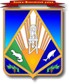 Муниципальное образованиеХанты-Мансийского автономного округа – ЮгрыХанты-Мансийский районЗАМЕСТИТЕЛЬ ГЛАВЫ ХАНТЫ-МАНСИЙСКОГО РАЙОНАПО СОЦИАЛЬНЫМ ВОПРОСАМпер. Советский, 2, г. Ханты-Мансийск,Ханты-Мансийский автономный округ – Югра (Тюменская обл.), 628001тел.: (3467) 33-95-58E-mail: soc@hmrn.ruhttp:www.hmrn.ru[Номер документа][Дата документа]ДОКУМЕНТ ПОДПИСАН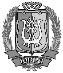 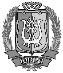 ЭЛЕКТРОННОЙ ПОДПИСЬЮСертификат  [Номер сертификата 1]Владелец [Владелец сертификата 1]Действителен с [ДатаС 1] по [ДатаПо 1]Т.В. Конкина